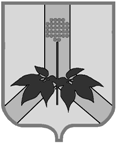 АДМИНИСТРАЦИЯ  ДАЛЬНЕРЕЧЕНСКОГО МУНИЦИПАЛЬНОГО РАЙОНА ПОСТАНОВЛЕНИЕ«30» сентября  2019 г.	            г. Дальнереченск			           № 408-паОб утверждении Порядка подготовки документа планирования регулярных перевозок пассажиров и багажа автомобильным транспортом по муниципальным маршрутам регулярных перевозок на территории Дальнереченского муниципального районаВ соответствии с Федеральным законом от 6 октября 2003 года № 131-ФЗ «Об общих принципах организации местного самоуправления в Российской Федерации», Федеральным законом от 13.07.2015 года № 220-ФЗ «Об  организации регулярных перевозок пассажиров и багажа автомобильным транспортом и городским наземным электрическим транспортом в Российской Федерации и о внесении изменений в отдельные законодательные акты Российской Федерации», решением Думы Дальнереченского муниципального района от 21.01.2013 года № 12 «Об утверждении Положения о создании условий для предоставления транспортных услуг населению и организации транспортного обслуживания населения между поселениями в границах Дальнереченского муниципального района» администрация Дальнереченского муниципального районаПОСТАНОВЛЯЕТ:1. Утвердить Порядок подготовки документа планирования регулярных перевозок пассажиров и багажа автомобильным транспортом по муниципальным маршрутам регулярных перевозок на территории Дальнереченского муниципального района (прилагается).2. Отделу по работе с территориями и делопроизводству (Ловягина Н.А.) обнародовать настоящее постановление и разместить его на официальном сайте администрации Дальнереченского муниципального района в сети Интернет.3. Контроль за исполнением постановления возложить на заместителя главы администрации Дальнереченского муниципального района  -  А.Г. Попова.4. Постановление вступает в силу со дня его обнародования.Глава  Дальнереченского муниципального района                                                                      В.С. ДерновУТВЕРЖДЕНпостановлением администрацииДальнереченского муниципального района от 30 сентября 2019г. № 408-паПорядок подготовки документа планирования регулярных перевозок пассажиров и багажа автомобильным транспортом по муниципальным маршрутам регулярных перевозок на территории Дальнереченского муниципального районаОбщие положения1.1. Настоящий порядок определяет процедуру подготовки документа планирования регулярных перевозок пассажиров и багажа автомобильным транспортом по муниципальным маршрутам регулярных перевозок на территории Дальнереченского муниципального района (далее – Порядок).1.2. Документ планирования регулярных перевозок – нормативный правовой акт, устанавливающий перечень мероприятий по развитию регулярных перевозок на территории Дальнереченского муниципального района.1.3. Документ планирования регулярных перевозок разрабатывается муниципальным казенным учреждение «Административно-хозяйственным управление Дальнереченского муниципального района» (далее – МКУ «АХОЗУ ДМР») и утверждается постановлением администрации Дальнереченского муниципального района.1.4. Документ планирования регулярных перевозок разрабатывается на трехлетний срок. 1.5. Документ планирования регулярных перевозок содержит в себе сведения о: а) муниципальных маршрутах, отнесенных к соответствующему виду регулярных перевозок, с указанием номера и наименования маршрута; б) планировании изменения вида регулярных перевозок на муниципальных маршрутах; в) планировании установления, изменения и отмены муниципальных маршрутов; г) графике, в соответствии с которым в отношении регулярных перевозок, частично или полностью оплачиваемых за счет бюджета района, должен быть заключен муниципальный контракт на осуществление регулярных перевозок по регулируемым тарифам; д) планировании заключения муниципальных контрактов на выполнение работ, связанных с осуществлением регулярных перевозок по регулируемым тарифам; е) планировании проведения открытых конкурсов на право осуществления перевозок по нерегулируемым тарифам на муниципальных маршрутах; ж) планировании проведения иных мероприятий, направленных на обеспечение транспортного обслуживания населения. 1.5. Внесение изменений в документ планирования регулярных перевозок осуществляется постановлением администрации района. 1.6. Документ планирования регулярных перевозок размещается на официальном сайте администрации района в информационно-телекоммуникационной сети «Интернет». 2. Структура и содержание документа планированиярегулярных перевозок2.1. Документ планирования регулярных перевозок ведется МКУ «АХОЗУ ДМР» в электронном виде и на бумажном носителе путем внесения сведений о мероприятиях, направленных на развитие регулярных перевозок в границах Дальнереченского муниципального района по форме согласно приложения к настоящему Порядку. 2.2. Документ планирования состоит из четырех разделов: Раздел I – «Виды регулярных перевозок по муниципальным маршрутам», Раздел II – «План изменения муниципальных маршрутов», Раздел III – «План-график заключения муниципальных контрактов о выполнении работ, связанных с осуществлением регулярных перевозок по регулируемым тарифам и выдачи свидетельств об осуществлении перевозок по нерегулируемым тарифам по муниципальным маршрутам», Раздел IV – «План проведения иных мероприятий, направленных на обеспечение транспортного обслуживания населения». 2.3. Раздел I документа планирования, должен содержать информацию о каждом муниципальном маршруте со следующими сведениями: а) порядковый номер записи в документе планирования; б) номер и наименование муниципального маршрута в соответствии с реестром муниципальных маршрутов района; в) фактический вид регулярных перевозок, установленный для муниципального маршрута на момент утверждения документа планирования (по регулируемым тарифам/ по нерегулируемым тарифам); г) планируемый вид регулярных перевозок на соответствующем муниципальном маршруте (по регулируемым тарифам/ по нерегулируемым тарифам); д) дата изменения вида регулярных перевозок на соответствующем муниципальном маршруте (заполняется в случае изменения вида регулярных перевозок на муниципальном маршруте, должна соответствовать требованиям, указанным в пункте 2.7 настоящего Порядка). 2.4. Раздел II документа планирования, должен содержать информацию о муниципальных маршрутах, подлежащих установлению, изменению или отмене, со следующими сведениями: а) порядковый номер записи в документе планирования; б) номер и наименование муниципального маршрута в соответствии с реестром муниципальных маршрутов; в) вид изменения муниципального маршрута (установление, изменение или отмена); г) содержание изменения (заполняется в случае установления нового или изменения действующего муниципального маршрута); д) дата изменения (должна соответствовать требованиям, указанным в пункте 2.7 настоящего Порядка). 2.5. Раздел III документа планирования, должен содержать информацию о муниципальных маршрутах, по которым запланированы мероприятия по заключению муниципальных контрактов на выполнение работ, связанных с осуществлением регулярных перевозок по регулируемым тарифам, и выдаче свидетельств об осуществлении перевозок по муниципальным маршрутам, со следующими сведениями: а) порядковый номер записи в документе планирования; б) номер и наименование муниципального маршрута в соответствии с реестром муниципальных маршрутов; в) срок проведения закупок работ, связанных с осуществлением регулярных перевозок по регулируемым тарифам, в соответствии с Федеральным законом №44-ФЗ (заполняется в отношении муниципальных маршрутов, по которым установлен вид перевозок «по регулируемым тарифам»); г) дата начала действия муниципального контракта на выполнение работ, связанных с осуществлением регулярных перевозок по регулируемым тарифам (заполняется в отношении муниципальных маршрутов, по которым установлен вид перевозок «по регулируемым тарифам»); д) срок проведения открытых конкурсов в соответствии с Федеральным законом от 13.07.2015 № 220-ФЗ (заполняется в отношении муниципальных маршрутов, по которым установлен вид перевозок «по нерегулируемым тарифам», в случае наличия предусмотренных Федеральным законом от 13.07.2015 № 220-ФЗ оснований для проведения конкурса); е) дата начала действия свидетельства об осуществлении перевозок по муниципальному маршруту (заполняется в отношении муниципальных маршрутов, по которым установлен вид перевозок «по нерегулируемым тарифам»). 2.6. Раздел IV документа планирования, должен содержать информацию о муниципальных маршрутах, на которых запланировано проведение иных мероприятий, направленных на обеспечение транспортного обслуживания населения, со следующими сведениями: а) порядковый номер записи в документе планирования; б) номер и наименование муниципального маршрута в соответствии с реестром муниципальных маршрутов; в) наименование мероприятия (в том числе изменение технико-эксплуатационных условий на муниципальном маршруте, установление, упразднение, переименование остановочного пункта на муниципальном маршруте); г) содержание мероприятия; д) срок проведения мероприятия. 2.7. Сроки (даты) проведения мероприятий, связанных с изменением вида регулярных перевозок, изменением или отменой муниципальных маршрутов, должны указываться в документе планирования с учетом необходимости извещения об этих мероприятиях перевозчиков, осуществляющих регулярные перевозки по муниципальным маршрутам, не позднее, чем за сто восемьдесят дней до дня вступления в силу постановления об утверждении документа планирования регулярных перевозок (о внесении изменений в документ планирования регулярных перевозок). Приложениек Порядку подготовки документа планирования регулярных перевозок пассажиров и багажа автомобильным транспортом по муниципальным маршрутам регулярных перевозок на территории Дальнереченского муниципального районаот 30 сентября 2019г. № 408-паФормадокумента планирования регулярных перевозок по муниципальным маршрутам на территории Дальнереченского муниципального района Раздел I. «Виды регулярных перевозок по муниципальным маршрутам» Раздел II. «План изменения муниципальных маршрутов»Раздел III. «План-график заключения муниципальных контрактов о выполнении работ, связанных с осуществлением регулярных перевозок по регулируемым тарифам и выдачи свидетельств об осуществлении перевозок по нерегулируемым тарифам по муниципальным маршрутам»Раздел IV. «План проведения иных мероприятий, направленных на обеспечение транспортного обслуживания населения»№п/пНомер и наименование муниципального маршрутаФактический вид регулярных перевозок на муниципальном маршрутеПланируемый вид регулярных перевозок на муниципальном маршрутеДата изменения вида регулярных перевозок12345№ п/пНомер и наименование муниципального маршрутаВид изменения муниципального маршрута (установление, изменение, отмена)Содержание измененияДата изменения12345№п/пНомер и наименование муниципального маршрутаСрок проведения закупки работ (открытого конкурса) в соответствии с Федеральным законом № 44-ФЗДата начала действия муниципального контрактаСрок проведения конкурсной процедуры в соответствии с Федеральным законом № 220-ФЗДата начала действия свидетельства об осуществлении перевозок по муниципальному маршруту123456№п/пНомер и наименование муниципального маршрутаНаименование мероприятияСодержание мероприятияСрок выполнения мероприятия12345